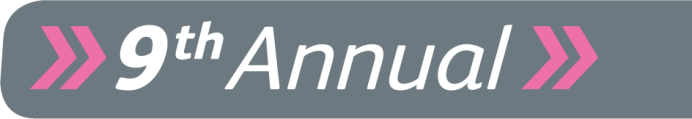 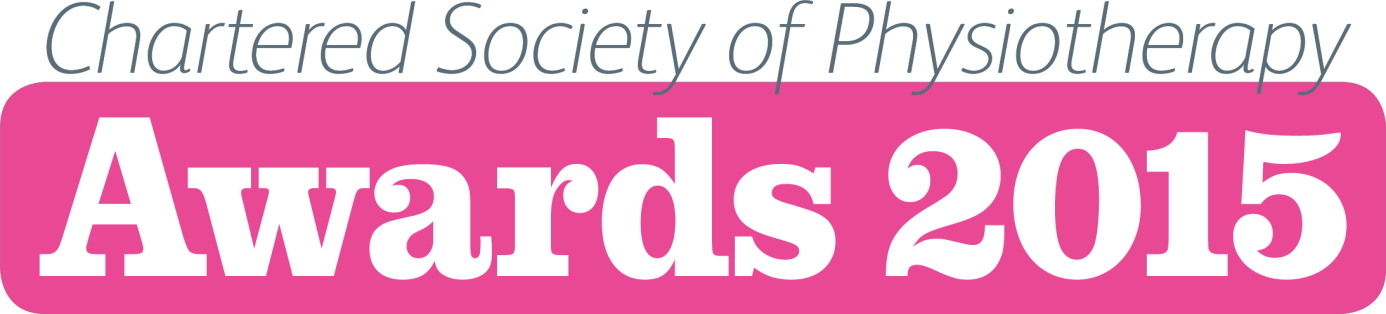 NOMINATION FORM21st Anniversary Associate Members Award1   About the person you are nominating:2   About you: Lead Nominator One lead nominator plus two supporting nominators are requiredSupporting Nominator 1Supporting Nominator 23  Completing your entryThe  Chartered Society of Physiotherapy has developed this award to recognise Associate Members who have ‘gone the extra mile’, ‘worked above and beyond expectations’, ‘championed the patients’ voice’, ‘ got the job done’.Should your nomination be shortlisted, the individual will be invited to the annual CSP awards ceremony. Two people will be eligible to attend free of charge, and additional places may be purchased. We expect you to use one or more places to invite local influencers where appropriate – for example, your CEO, lead commissioner/planner, or equivalent in your organisation.  You may wish to approach these people now to ensure they are aware of your nomination.Consider each of the criteria listed below, which the judges will use to assess your nomination. The criteria for judging have been developed by members of the Associate Member Committee with the Professional Awards Committee and informed by the criteria used for judging other CSP Awards.Not all criteria will be relevant to every nomination. However, the judges reserve the right to evaluate a nomination against all criteria.Please indicate the criteria you feel are most relevant to your nomination by checking the relevant boxes – double-click the box and select ‘checked’  	Responds to patient suggestions, communicating patient suggestions to management 	Improves patient experience through making suggested changes  	Leads campaigns for improving service to patients  	Sustained working beyond remit of normal work. 	Recognises when a job needs doing – and does it 	Implementing policies – making it happen 	Supporting new staff 	Promoting membership of the CSPPatient testimonials will be accepted – but are not essential Non CSP members may be encouraged to submit supporting letters.  Please describe the service provided by this person (maximum 250 words):Please describe the achievement(s) of this person and how they meet each of the selected criteria:Please support your statements with evidence, e.g. examples of work which exceeds normal workplace duties, quotes from patients, reports, etc. 
(maximum 150 words for each criterion you have selected above, including all supporting evidence).Send your completed entry form to awards@csp.org.uk by 11:59pm on Sunday 19th JulyYou will receive an automated notification of your entry.  If you do not receive this notification within 24 hours please check the address you have used and contact us by phone on 020 7306 6666 if you are in doubt that it has been safely received.Terms & conditions (all categories except Rep of the Year)The awards are open to all members of the Chartered Society of Physiotherapy.Nominations may be for individual members or teams working in any sector including NHS, HEIs, independent, charity and voluntary sectors in the UK.Services nominated must have been operating for a minimum of one year.Entries from previous CSP Award winners or runners-up in the same category are not eligible for award.Teams must include at least one CSP member, and may also include other health and social care professionals. Student members of the CSP are not eligible to nominate other than for Student Rep. Students are however eligible to write supporting letters for other awards.A team may only be nominated in one category for each separate project.Word limits for nominations will be strictly enforced.  Nominations not adhering to these limits may not be considered. Word limits for the excellence awards include any supporting material supplied.If a team is short-listed for an excellence award, a maximum of two team members will be invited to attend the event free of charge. Additional team members may attend as paying guests.A single cash prize is awarded per award.  The prize will be awarded to the team members in attendance at the award event, to be shared among all relevant team members.Prizes are non-transferable.Short-listed nominees will be notified in mid-/late-September.The judges’ decision is final.Full name (Title, first name and surname)Job title Contact addressWork telephone numberEmail addressTheir CSP membership number(s)
(Only CSP members are eligible for nomination)Full name
(Title, first name and surname)Job titleContact addressTelephone numberEmail addressYour CSP membership number
Only CSP members/associate members can nominate (Student members may not nominate)Full name
(Title, first name and surname)Job titleContact addressTelephone numberEmail addressYour CSP membership number
Only CSP members/associate members can nominate (Student members may not nominate)Full name
(Title, first name and surname)Job titleContact addressTelephone numberEmail addressYour CSP membership number
Only CSP members/associate members can nominate (Student members may not nominate)